ПАМЯТКА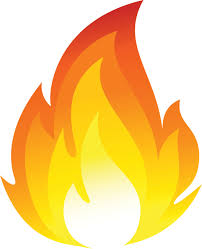 ПРИ ПОЖАРЕ В ШКОЛЕВо избежание пожара в школе категорически ЗАПРЕЩАЕТСЯ:– курить и пользоваться открытым огнем в здании школы и на ее территории;– хранить в помещениях легковоспламеняющиеся и прочие горючие жидкости, а такжехимические вещества, способные к самовозгоранию;– скапливать в помещениях и коридорах упаковочные материалы, тару и мусор;– пользоваться электронагревательными приборами в классах и помещениях;– загораживать выходы из помещений, проходы, пути эвакуации людей, подходы к средствампожаротушения и запасным выходам. Лица, ответственные за противопожарное состояние помещений ОБЯЗАНЫ:– строго соблюдать противопожарный режим в занимаемом помещении;– по окончании работы производить тщательный осмотр помещения в противопожарном отношении,после чего закрывать его и сдавать под охрану сотруднику охраны;– в случае своего отсутствия назначать ответственного за противопожарный осмотр помещения.ПОРЯДОК ДЕЙСТВИЙ ПРИ ПОЖАРЕ1. Немедленно сообщить о пожаре по телефону «101», назвав адрес школы, место пожара и свою фамилию.2. Сообщить о пожаре или других признаках горения (повышение температуры в помещении, запах гари,задымление) администрации школы (сотруднику охраны) для принятия мер по эвакуации учащихся(сотрудников) и материальных ценностей.3. Приступить к тушению пожара, используя огнетушители, пожарные краны или подручные средства(вода, песок или земля, куски плотной ткани, покрывала и т.п.).4. Если потушить огонь не удается, закрыть окна и двери и покинуть помещение, убедившись, что в немникого не осталось.ОСОБЕННОСТИ ДЕЙСТВИЙ В ГОРЯЩИХ ЗДАНИЯХ:– при тушении возгорания в горящем помещении окна и двери не открывать;– дверь в задымленное помещение открывать осторожно, чтобы избежать вспышки пламени от быстрого притока свежего воздуха;– прежде чем войти в горящее помещение, облиться водой или накрыться с головой мокрым покрывалом, пальто, куском плотной ткани;– огнегасящие вещества направлять в места наиболее интенсивного горения, но не на пламя, а на горящую поверхность;– загоревшиеся занавески и другие подсобные предметы сначала сбросить на пол, а затем гасить;– если горит вертикальная поверхность, воду подавать в верхнюю ее часть;– горючие жидкости тушить пенообразующими составами, засыпать землей, а небольшие участки горения можно накрыть брезентом (плотной тканью, одеждой и т.п.);– если горит электропроводка, сначала отключить электроэнергию, а потом приступать к тушению;– в задымленном помещении применять распыленную струю, что способствует осаждению дыма и снижению температуры.– при выходе из горящего помещения опасаться обрушения конструкций, провалов пола и лестничные пролетов;– при сильном задымлении лестничных проемов выход с верхних этажей опасен из-за возможности отравления угарным газом, в этом случае целесообразно спасаться через окна, либо загерметизировать помещение и ожидать пожарных;– для защиты от угарного газа по возможности использовать средства индивидуальной защиты органов дыхания (влажная ватно-марлевая повязка или ткань);– при сильном задымлении двигаться пригнувшись или ползком вдоль стен, лучше действовать пáрами (в связке), постоянно подавая голос;– из зоны пожара выходить перпендикулярно направлению ветра;– при возгорании одежды лечь на землю и, перекатываясь, сбить пламя (бежать не следует – это ещебольше раздует пламя);– увидев человека в горящей одежде, набросить на него пальто, плащ, покрывало и плотно прижать. Наместа ожогов наложить повязки и отправить пострадавшего в ближайший медицинский пункт.Единый телефон вызова пожарных и спасателей –101, 112.ПАМЯТКАПО ПОЖАРНОЙ БЕЗОПАСНОСТИ В ВЕСЕННИЙ ПЕРИОДС наступлением весеннего периода осложняется обстановка с пожарами. Как правило, в этот период происходит несанкционированное сжигание сухой травы, мусора, нередко возникают лесные пожары. Чтобы победить в борьбе со стихией, соблюдайте элементарные правила отдыха на природе.В пожароопасный сезон в лесу запрещается: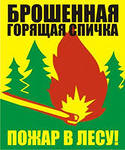 -бросать горящие спички, непогашенные окурки;-оставлять на освещаемой солнцем поляне бутылки или осколки стекла;-выжигать траву;-разводить костры;-въезжать в лес на машинах без искрогасителя;-оставлять в лесу (кроме специально отведенных мест) промасленный или пропитанный бензином, керосином и иными горючими веществами обтирочный материал;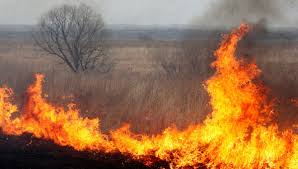 Никогда не поджигайте сухую траву!!!Сжигание листвы, мусора, сухой травы вблизи строений является нередкой причиной пожара. Сжигание может производиться не ближе  до зданий и сооружений.Поджигая траву, учтите, что ветер может сделать огонь неуправляемым.Ветер также может раздуть тлеющий очаг, оставшийся не затушенным, после вашего ухода с участка (из леса, с поля, с железнодорожной насыпи и т.п.).Взрослые и дети, соблюдайте правила пожарной безопасности!Если вы стали очевидцем несчастного случая или сами попали в чрезвычайную ситуацию, обращайтесь за помощью в Единую службу  спасения по телефону «101»или по сотовому телефону 101, 112.ПАМЯТКАПО ПОЖАРНОЙ БЕЗОПАСНОСТИ В ЛЕТНИЙ ПЕРИОДМассовые пожары в лесах и на торфяниках могут возникать в жаркую и засушливую погоду     от ударов молний, неосторожного обращения с огнем, очистки поверхности земли выжигом сухой травы и других причин.Наиболее часто в лесных массивах возникают низовые пожары, при которых выгорают лесная подстилка, подрост и подлесок, травянисто-кустарничковый покров, валежник, корневища деревьев и т.п. В засушливый период при ветре могут возникать верховые пожары, при которых огонь распространяется также и по кронам деревьев, преимущественно хвойных пород. Скорость распространения низового пожара от 0,1 до 3 метров в минуту,      а верхового – до 100 м в минуту по направлению ветра. При горении торфа и корней растений могут возникать подземные пожары, распространяющиеся в разные стороны. Торф может самовозгораться и гореть без доступа воздуха и даже под водой.Если вы оказались вблизи лесного пожараЕсли вы оказались вблизи очага пожара в лесу или на торфянике, немедленно предупредите всех находящихся поблизости людей о необходимости выхода     из опасной зоны. Организуйте их выход на дорогу или просеку, широкую поляну, к берегу реки или водоема, в поле;Выходите из опасной зоны быстро, перпендикулярно к направлению движения огня. Идите, пригибаясь к земле. Если невозможно уйти от пожара, войдите  в водоем или накройтесь мокрой одеждой;Выйдя на открытое пространство или поляну дышите воздухом возле земли – там он менее задымлен, рот и нос при этом прикройте ватно-марлевой повязкой;Помните, что особую опасность для жизни и здоровья лю​дей на пожарах представляет воздействие на их организм дымовых газов, содержащих токсичные продукты горения и разложения веществ и мате​риалов;Примите участие в организации тушения пожаров: пламя небольших низовых пожаров можно сбивать, захлестывая его ветками лиственных пород, заливая водой, забрасывая влажным грунтом, затаптывая ногами; торфяные пожары тушат перекапыванием горящего торфа с поливкой водой;Потушив пожар, не уходите, не убедившись, что огонь не разгорится;После выхода из зоны пожара сообщите о месте, размерах и характере пожара    в администрацию населенного пункта, лесничество или противопожарную службу;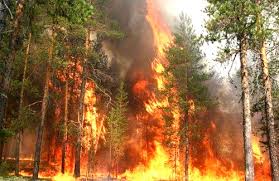 При тушении пожара действуйте осмотрительно, не уходите далеко от дорог     и просек, не теряйте из виду других участников, поддерживайте с ними зрительную    и звуковую связь.   В пожароопасный сезон в лесу запрещается: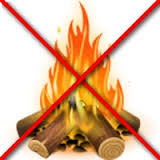 Разводить костры и пользоваться открытым огнем, выжигать траву под деревьями,  на полянах, просеках, лугах; Выжигать траву на участках, непосредственно примыкающих к лесу без постоянного наблюдения;Бросать горящие спички, окурки, стеклянные бутылки, банки и др.;Использовать автомобили с неисправной топливной системой;Сжигать мусор на не отведённых для этого местах; Оставлять промасленный или пропитанный топливом материал.При обнаружении лесных пожаров необходимо немедленно уведомить о них органы местного самоуправления и  принять меры по тушению лесного пожара своими силами до прибытия сил пожаротушения.ПАМЯТКАПОЛЬЗОВАНИЕ ПЕРВИЧНЫМИ СРЕДСТВАМИ ПОЖАРОТУШЕНИЯУГЛЕКИСЛОТНЫЕОГНЕТУШИТЕЛИПредназначены для тушения загораний на электроустановках, находящихся под напряжением не более 10 кВ, загораний в музеях и архивах.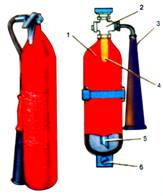 1 – баллон с диоксидом углерода;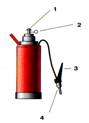 2 – запорный вентиль;3 – раструб;4 – ручка;5 – сифонная трубка;6 – кронштейн для крепления.Приведение огнетушителя в действиев действие1.  Сорвать пломбу, выдернуть чеку;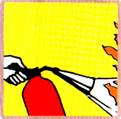 2.  Направить раструб на огонь;3.  Нажать на рычаг.При пользовании огнетушителем ЗАПРЕЩАЕТСЯ:1.  Держать огнетушитель головкой вниз или в горизонтальном положении;2.  Прикасаться оголенными частями тела к раструбу;3.  При тушении находящихся под напряжением электроустановок подводить раструб ближе 1 м к пламени.ПОРОШКОВЫЕОГНЕТУШИТЕЛИПредназначены для ликвидации очагов пожаров всех классов (твердых, жидких и газообразных веществ, электроустановок, находящихся под напряжением до 1 кВ).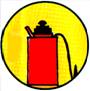 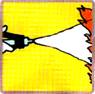 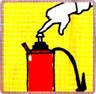 1 – кнопка;2 – чека;3 – рычаг пистолета;4 – пистолетПриведение огнетушителя в действие1.  Выдернуть чеку2.  Нажать кнопку3.  Направить пистолет на пламя, нажать на рычаг пистолета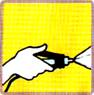 4.  Пламя тушить с расстояния не более 5 метров5.  При тушении огнетушитель встряхивать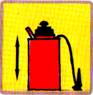 6.  Огнетушитель держать вертикальноПОЖАРНЫЕ КРАНЫВ ЗДАНИЯХПредназначены для тушения пожаров в жилых, административных и производственных помещениях,  водой от внутреннего противопожарного водопровода.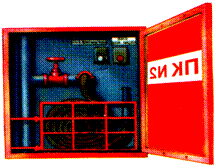 Приведение внутреннего пожарного крана в действие1.  открыть дверцу шкафчика;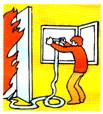 2.  раскатать в направлении очага пожара рукав, соединенный с краном и стволом;3.  открыть вентиль поворотом маховика против часовой стрелки и направить струю воды из ствола в очаг горения.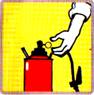 ПАМЯТКАПРИ ПОЖАРЕ В ДОМЕПрофилактические мероприятия по предупреждению возникновения пожара в квартиреНе храните в доме бензин, керосин, легковоспламеняющиеся жидкости.Приобретите хотя бы один огнетушитель.Не оставляйте без присмотра включенные электрические и газовые плиты, чайники, утюги, приёмники, телевизоры, обогреватели.Следите за исправностью электропроводки, розеток.Не включайте в одну розетку несколько бытовых электрических приборов (особенно большой мощности).Не разогревайте на открытом огне краски, лаки и т. п.Действия при пожаре в квартиреСообщите о пожаре в пожарную охрану по телефонам «112», «01» (с сотового тел.101*, 112).Если нет опасности поражения электротоком, приступайте к тушению пожара водой, или используйте плотную (мокрую ткань).При опасности поражения электротоком отключите электроэнергию.Горючие жидкости тушить водой нельзя (тушите песком, землёй, огнетушителем, если их нет, накройте плотной смоченной в воде тканью).При пожаре ни в коем случае не открывайте форточки и окна.Если вам не удаётся своими силами ликвидировать пожар, выйдите из квартиры, закрыв за собой дверь, и немедленно сообщите о пожаре соседям и жильцам выше-ниже находящихся квартир.Встретьте пожарных и проведите их к месту пожара.При высокой температуре, сильной задымлённости необходимо передвигаться ползком, так как температура у пола значительно ниже и больше кислорода.При невозможности эвакуироваться из квартиры через лестничную площадку, когда пути эвакуация отрезаны, необходимо выйти на балкон, закрыв за собою дверь, и звать на помощь прохожих.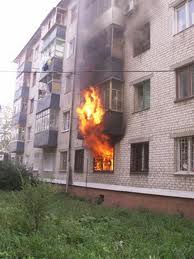 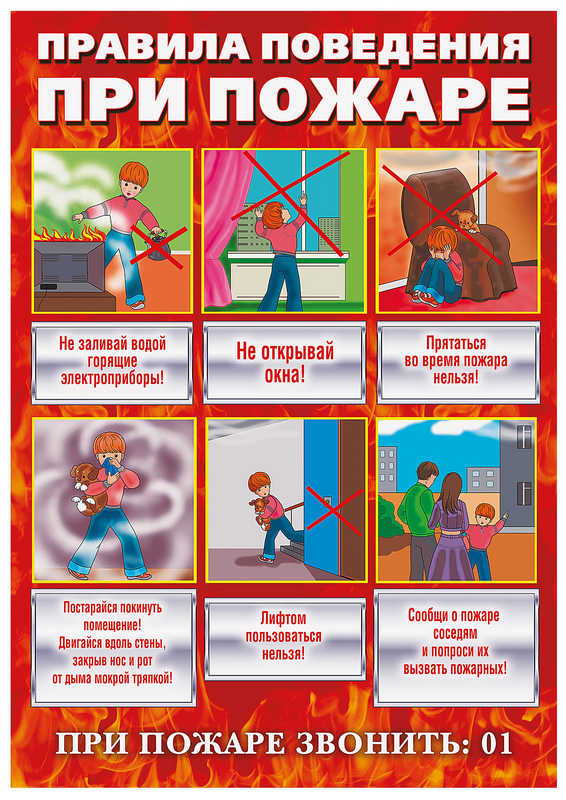 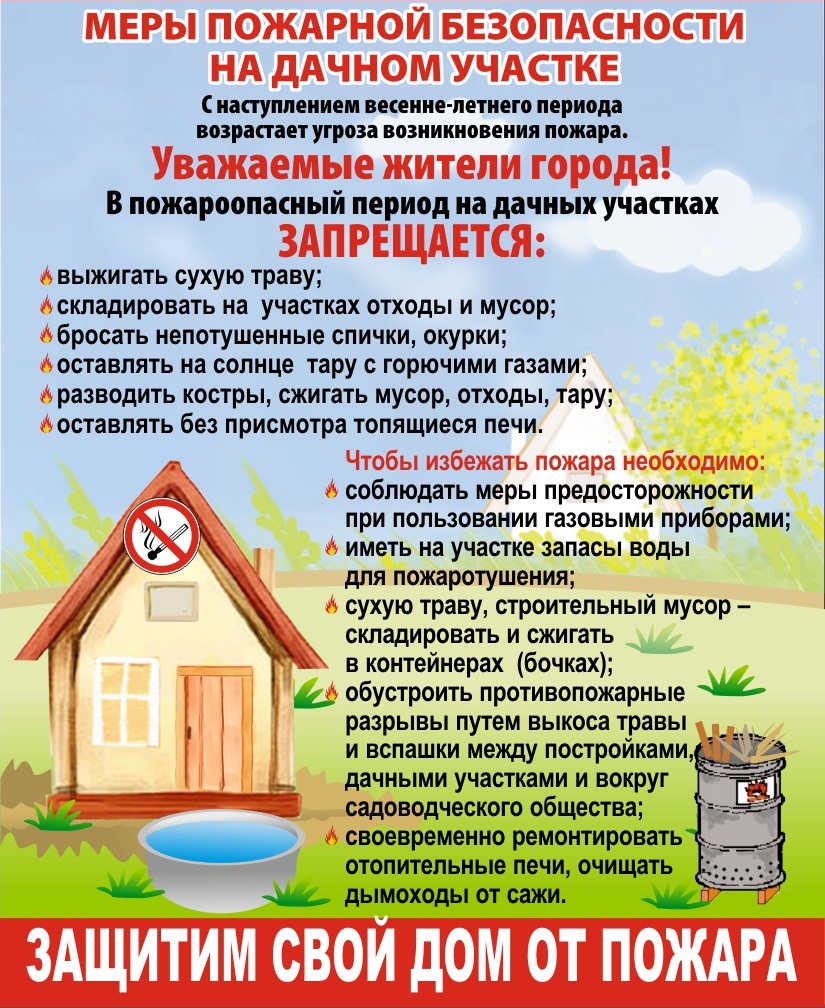 